О проведении публичных слушаний по вопросувнесения изменений в правила землепользования  и застройки сельского  поселения Малый Толкаймуниципального района Похвистневский  Самарской области»          В соответствии со статьями 31, 33 Градостроительного кодекса Российской Федерации, руководствуясь статьей 28 Федерального закона от 6 октября 2003 года № 131-ФЗ «Об общих принципах организации местного самоуправления                                   в Российской Федерации», Уставом сельского поселения Малый Толкай муниципального района Похвистневский Самарской области, Правилами землепользования и застройки сельского поселения Малый Толкай муниципального района Похвистневский Самарской области, утвержденными решением Собрания представителей сельского поселения Малый Толкай муниципального района Похвистневский Самарской области от  19.12.2013 № 86 (с изм. от 28.12.2015 №16, от  26.01.2017 № 55, от 21.12.2017 № 73, от 07.12.2018 №106, от 06.06.2019 № 121, от 10.11.2020 № 9а), Администрация сельского поселения Малый Толкай муниципального района Похвистневский Самарской областиПОСТАНОВЛЯЕТ:1. Провести на территории сельского поселения Малый Толкай муниципального района Похвистневский Самарской области публичные слушания по проекту решения Собрания представителей сельского поселения Малый Толкай  муниципального района Похвистневский Самарской области  «О внесении изменений в Правила землепользования и застройки сельского поселения Малый Толкай  муниципального района Похвистневский Самарской области» (далее также  – Проект решения о внесении изменений в Правила).2. Срок проведения публичных слушаний по проекту внесения  изменений в Правила – с 22.06.2021 года по 26.07.2021 года.         3. Срок проведения публичных слушаний исчисляется со дня официального опубликования настоящего Постановления до дня официального опубликования заключения о результатах публичных слушаний.         4. Органом, уполномоченным на организацию и проведение публичных слушаний в соответствии с настоящим постановлением, является Комиссия по подготовке проекта правил землепользования и застройки сельского поселения Малый Толкай муниципального района Похвистневский Самарской области (далее – Комиссия).       5. Представление участникам публичных слушаний предложений и замечаний, а также их учет осуществляется в соответствии с Порядком организации и проведения публичных слушаний в сфере градостроительной деятельности сельского поселения Малый Толкай  муниципального района Похвистневский Самарской области, утвержденный решением Собрания представителей сельского поселения Малый Толкай  муниципального района Похвистневский Самарской области  от 27.11.2019 № 130.6. Место проведения публичных слушаний (место ведения протокола публичных слушаний) в сельском поселении Малый Толкай муниципального района Похвистневский Самарской области: 446468, Самарская область, Похвистневский район, село Малый Толкай, ул. Молодежная, д. 2.7. Провести мероприятия по информированию жителей поселения по вопросу публичных слушаний в с. Малый Толкай  09.07.2021 г. в 10.00 по адресу: Самарская область, Похвистневский район, село Малый Толкай , ул. Молодежная, д. 2; в поселке Камышевка – 09.07.2021 г. в 12:00 по адресу: Самарская область, Похвистневский район, поселок Камышевка, д.40А;в поселке Передовка – 09.07.2021 г. в 14:00 по адресу: Самарская область, Похвистневский район, поселок Передовка, ул. Юбилейная, д.2А; на железнодорожном разъезде Тунгуз – 09.07.2021 г. в 16:00 по адресу: Самарская область, Похвистневский район, ж/д разъезд Тунгуз, ул. Лесная, д.1;в поселке Шиповка – 09.07.2021 г. в 18:00 по адресу: Самарская область, Похвистневский район, поселок Шиповка, ул.Ленина, д.29.            8. Комиссии, в целях доведения до населения информации обеспечить организацию демонстрационных материалов проекта в месте проведения публичных слушаний (месте ведения протокола публичных слушаний).9. Прием замечаний и предложений от жителей поселения и иных заинтересованных лиц осуществляется по адресу, указанному в пункте 6 настоящего Постановления в рабочие дни с 10 часов до 16 часов.10. Прием замечаний и предложений от жителей поселения и иных заинтересованных лиц прекращается 22.07.2021 года.11. Назначить лицом, ответственным за ведение протокола публичных слушаний и протокола мероприятий по информированию жителей поселения по вопросу публичных слушаний Ефремову Ю.С. – заместителя Главы  сельского поселения Малый Толкай  муниципального района Похвистневский Самарской области.           12. Опубликовать настоящее Постановление в газете «Вестник поселения Малый Толкай» и разместить на официальном сайте Администрации поселения в сети «Интернет».Глава поселения                                                          Р.Ю. АтякшеваПРОЕКТС О Б Р А Н И ЕП Р Е Д С Т А В И Т Е Л Е ЙСЕЛЬСКОГО ПОСЕЛЕНИЯМАЛЫЙ ТОЛКАЙ                                                МУНИЦИПАЛЬНОГО РАЙОНАПОХВИСТНЕВСКИЙСАМАРСКОЙ ОБЛАСТИ     четвертого созыва                                                   Р Е Ш Е Н И Е                 _____________ 2021 г. № __с. Малый ТолкайО внесении изменений в правила землепользования  и застройки сельского поселения Малый Толкай  муниципального района Похвистневский Самарской области, утвержденные Решением Собрания представителей от 19.12.2013 № 86 (с изм. от  28.12.2015 №16, от  26.01.2017 № 55, от 21.12.2017 № 73, от 07.12.2018 № 106, от 06.06.2019 № 121, от 10.11.2020 № 9а),         В соответствии со статьей 33 Градостроительного кодекса Российской Федерации, пунктом 20 части 1 статьи 14 Федерального закона от 6 октября 2003 года № 131-ФЗ «Об общих принципах организации местного самоуправления  в Российской Федерации», Уставом сельского поселения  Малый Толкай  муниципального района Похвистневский Самарской области и с учетом заключения о результатах публичных слушаний по проекту внесения изменений в Правила землепользования и застройки сельского поселения  Малый Толкай муниципального района Похвистневский Самарской области от     _______2021 г.,СОБРАНИЕ ПРЕДСТАВИТЕЛЕЙ ПОСЕЛЕНИЯРЕШИЛО:         1. Внести в Правила землепользования и застройки сельского поселения Малый Толкай муниципального района Похвистневский Самарской области,  утвержденные решением Собрания представителей сельского поселения Малый Толкай муниципального района Похвистневский Самарской области   от 19.12.2013 г. № 86 (с изменениями от 28.12.2015 №16, от  26.01.2017 № 55, от 21.12.2017 № 73, от 07.12.2018 №106, от 06.06.2019 № 121, от 10.11.2020 № 9а) в части внесения изменений в статью 17 Главы V. В разделе 2. фразу «в течение тридцати дней» изенить на «в течение двадцати пяти дней»         2. Опубликовать настоящее Решение в газете «Вестник поселения Малый  Толкай» и разместить на официальном сайте поселения в сети Интернет.       3. Настоящее решение вступает в силу со дня его официального опубликования.Председатель Собрания представителей сельского поселения Малый Толкай                                                    Н.Н. ЛьвовГлава поселения                                                                                      Р.Ю. Атякшева******************************************************************************************    поселения    Малый  Толкай                                         РАСПРОСТРАНЯЕТСЯ БЕСПЛАТНОГазета основана 14.06.2010 г.    поселения    Малый  Толкай                                         18.06.2021  года№ 14а  (322а)    поселения    Малый  Толкай                                         ОФИЦИАЛЬНОЕОПУБЛИКОВАНИЕ              РОССИЙСКАЯ ФЕДЕРАЦИЯАДМИНИСТРАЦИЯСЕЛЬСКОГО ПОСЕЛЕНИЯМАЛЫЙ ТОЛКАЙМУНИЦИПАЛЬНОГО РАЙОНАПОХВИСТНЕВСКИЙСАМАРСКОЙ ОБЛАСТИ               П О С Т А Н О В Л Е Н И Е17.06.2021 г. № 36Учредители: Администрация сельского поселения Малый Толкай муниципального района Похвистневский Самарской области и Собрание представителей сельского поселения Малый Толкай муниципального района Похвистневский Самарской области.Издатель: Администрация сельского поселения Малый Толкай муниципального района Похвистневский Самарской областиУчредители: Администрация сельского поселения Малый Толкай муниципального района Похвистневский Самарской области и Собрание представителей сельского поселения Малый Толкай муниципального района Похвистневский Самарской области.Издатель: Администрация сельского поселения Малый Толкай муниципального района Похвистневский Самарской областиУчредители: Администрация сельского поселения Малый Толкай муниципального района Похвистневский Самарской области и Собрание представителей сельского поселения Малый Толкай муниципального района Похвистневский Самарской области.Издатель: Администрация сельского поселения Малый Толкай муниципального района Похвистневский Самарской областиАдрес: Самарская область, Похвистневский район, село Малый Толкай, ул. Молодежна,2 тел. 8(846-56) 54-1-40Тираж 100 экз. Подписано в печать Редактор Ефремова Ю.С.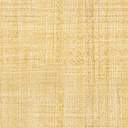 